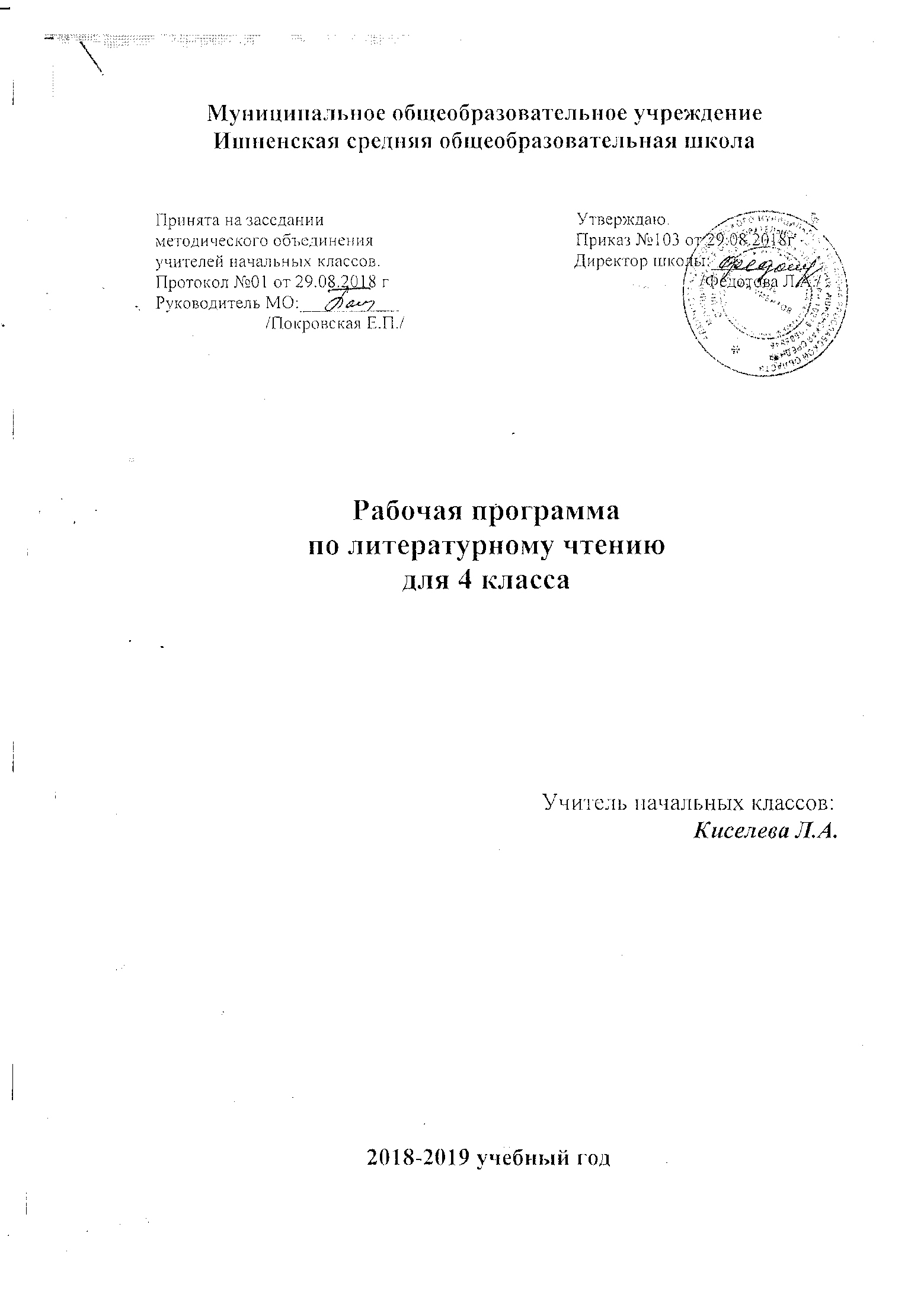 Пояснительная записка   Рабочая программа по литературному чтению для 4 класса  разработана на основе Федерального государственного образовательного стандарта начального общего образования (Стандарты второго поколения);                                                                                                                    Концепции духовно-нравственного развития и воспитания личности гражданина России [А.Я.Данилюк, А.М.Кондаков, В.А.Тишков] – М., «Просвещение», 2011 г., авторской программы  (Л.Ф. Климанова,  М.В. Бойкина  Литературное чтение  (Рабочие программы 1-4-М.: Просвещение, 2014 г),Приказа Миннауки России от 31.12.15 г №1576 «О внесении изменений в ФГОС», с опорой на ООП Ишненского ОУ,  где прописаны общие цели с учетом учебного предмета, дана общая характеристика, содержание, ценностные ориентиры; личностные, метапредметные, предметные результаты освоения учебного предмета по годам и ориентирована на работу по учебно-методическому комплекту «Школа России»:- Литературное чтение: учебник для 4 класса в 2 частях.  Л.Ф. Климановай др. М.: «Просвещение»2017г;- М.В. Бойкина, Л.А. Виноградская. Литературное чтение. Рабочая тетрадь для 4 класса.М.: «Просвещение» 2017г.       Данный учебник включён в Федеральный перечень на 2018 – 2019 учебный год.       В программе курса "Литературное чтение" авторы предусматривают интеграцию с внеклассным чтением. Поэтому отдельного урока нет, а в поурочном планировании присутствуют уроки работы с книгой.            В соответствии с ООП  Ишненского ОУ, на изучение учебного предмета "Литературное чтение" в 4 классе отводится 102 часа в год, 3 часа в неделю ( 34 учебные недели).       На основании учебного плана МОУ Ишненской СОШ на 2018-2019 учебный год  и методического письма об организации образовательной деятельности в начальных классах
общеобразовательных учреждений Ярославской области в 2018/2019 уч.г. в рабочую программу внесены изменения. 17 уроков отводится на изучение предметной области «Литературное чтение на родном языке». Темы этой предметной области выделены курсивом.Планируемые результаты «Литературное чтение на родном языке»:Тематическое планирование ПЛАНИРУЕМЫЕ РЕЗУЛЬТАТЫ ОСВОЕНИЯ УЧЕБНОГО ПРЕДМЕТАВиды речевой и читательской деятельностиОбучающиеся научатся:понимать значимость произведений великих русских писателей и поэтов (Пушкина, Толстого, Чехова, Тютчева, Фета, Некрасова и др.) для русской культуры;читать вслух бегло, осознанно, без искажений, интонационно объединять слова в предложении и предложения в тексте, выражая своё отношение к содержанию и героям произведения;выбирать при выразительном чтении интонацию, темп, логическое ударение, паузы, особенности жанра (сказка сказывается, стихотворение читается с чувством, басня читается с сатирическими нотками и пр.);пользоваться элементарными приёмами анализа текста с целью его изучения и осмысливания; осознавать через произведения великих мастеров слова нравственные и эстетические ценности (добра, мира, терпения, справедливости, трудолюбия); эстетически воспринимать произведения литературы, замечать образные выражения в поэтическом тексте, понимать, что точно подобранное автором слово способно создавать яркий образ;участвовать в дискуссиях на нравственные темы; подбирать примеры из прочитанных произведений;формулировать вопросы (один-два) проблемного характера к изучаемому тексту; находить эпизоды из разных частей прочитанного произведения, доказывающие собственный взгляд на проблему;делить текст на части, подбирать заглавия к ним, составлять самостоятельно план пересказа, продумывать связки для соединения частей;находить в произведениях средства художественной выразительности;готовить проекты о книгах и библиотеке; участвовать в книжных конференциях и выставках; пользоваться алфавитным и тематическим каталогом в городской библиотеке.Обучающиеся получат возможность научиться:осознавать значимость чтения для дальнейшего успешного обучения по другим предметам;приобрести потребность в систематическом просматривании, чтении и изучении справочной, научно-познавательной, учебной и художественной литературы;воспринимать художественную литературу как вид искусства;осмысливать нравственное преображение героя, раскрываемое автором в произведении, давать ему нравственно-эстетическую оценку;соотносить нравственно-эстетические идеалы автора, раскрытые в произведении, со своими эстетическими представлениями и представлениями о добре и зле;на практическом уровне овладеть некоторыми видами письменной речи (повествование – создание текста по аналогии, рассуждение – письменный ответ на вопрос, описание – характеристика героя);работать с детской периодикой.Творческая деятельностьОбучающиеся научатся:пересказывать содержание произведения подробно, выборочно и кратко, опираясь на самостоятельно составленный план; соблюдать при пересказе логическую последовательность и точность изложения событий; составлять план, озаглавливать текст; пересказывать текст, включающий элементы описания (природы, внешнего вида героя, обстановки) или рассуждения; пересказывать текст от 3-го лица;составлять рассказы об особенностях национальных праздников и традиций на основе прочитанных произведений (фольклора, летописей, былин, житийных рассказов);подбирать материалы для проекта, записывать пословицы, поговорки, мудрые мысли известных писателей, учёных по данной теме, делать подборку наиболее понравившихся, осмыслять их, переводить в принципы жизни; готовить проекты на тему праздника («Русские национальные праздники», «Русские традиции и обряды», «Православные праздники на Руси» и др.); участвовать в литературных викторинах, конкурсах чтецов, литературных праздниках, посвящённых великим русским поэтам; участвовать в читательских конференциях;писать отзыв на прочитанную книгу.Обучающиеся получат возможность научиться:создавать собственные произведения, интерпретируя возможными способами произведения авторские (создание кинофильма, диафильма, драматизация, постановка живых картин и т. д.).Литературоведческая пропедевтикаОбучающиеся научатся:сравнивать, сопоставлять, делать элементарный анализ различных текстов, используя ряд литературоведческих понятий (фольклорная и авторская литература, структура текста, герой, автор) и средств художественной выразительности (сравнение, олицетворение, метафора).Обучающиеся получат возможность научиться:определять позиции героев и позицию автора художественного текста;создавать прозаический или поэтический текст по аналогии на основе авторского текста, используя средства художественной выразительности.Календарно тематическое планированиеМатериально – техническое обеспечение образовательного процессаКнигопечатная  продукцияКлиманова Л.Ф., Бойкина М.В. Литературное чтение. Сборник рабочих программ «Школа России» М.: «Просвещение» 2011Учебники1.Литературное чтение. Учебник.  4 класс. В 2 частях. Климанова Л.Ф., Горецкий В.Г. и др.  Москва «Просвещение» 2016г.2. Рабочая тетрадь по литературному чтению. 4 класс. В 2 ч. М.В. Бойкина, Л.А. Виноградская. Москва « Просвещение» 2017г.Методические пособия:      Кутявина С.В.  Поурочные разработки по литературному чтению  к УМК  Л.Ф. Климановой  и др. «Школа  России» Москва «ВАКО» 2014 г.        Климанова Л.Ф., Горецкий В.Г. и др. Литературное чтение. Поурочные разработки. 4 класс.      Печатные пособия      1.Детские книги из круга детского чтения.      2.Портреты поэтов и писателей.Технические средства обученияКлассная доскакомпьютерпринтермультимедийный проектор      Экранно-звуковые пособия     аудиозаписи художественного исполнения изучаемых произведений в соответствии с программой обучения.     Мультимедийные (цифровые) образовательные ресурсы.1.Осмысливать эстетические и нравственные ценности художественного текста на русском языке и высказывать суждение, высказывать собственное суждение о прочитанном (прослушанном).2.Воспринимать художественную литературу как вид искусства, ориентироваться в содержании художественного, учебного и научно-популярного текста на русском языке, понимать его смысл (при чтении вслух и про себя, при прослушивании), сравнивать, сопоставлять, делать элементарный анализ различных текстов, используя ряд литературоведческих понятий (фольклорная и авторская литература, структура текста, герой, автор) и средств художественной выразительности (иносказание, метафора, олицетворение, сравнение, эпитет, определять позиции героев художественного текста, позицию автора художественного текста.№Наименование разделов и содержание учебного предметаВводный урок по курсу литературного чтения   1 чВступительная статья.Летописи. Былины. Жития.   7 ч«И повесил Олег щит свой на врата Царьграда...»«И вспомнил Олег коня своего...» «Ильины три поездочки».«Житие Сергия Радонежского»Чудесный мир классики             16 чП. П. Ершов «Конёк-горбунок».А. С. Пушкин «Няне», «Туча», «Унылая пора!..», «Сказка о мертвой царевне и о семи богатырях».М. Ю. Лермонтов «Дары Терека», «Ашик-Кериб».Л. Н. Толстой «Детство», «Как мужик убрал камень».А. П. Чехов «Мальчики»Поэтическая тетрадь    9 чФ. И. Тютчев «Еще земли печален вид...», «Как неожиданно и ярко...». А. А. Фет «Бабочка», «Весенний дождь».Е. А. Баратынский «Весна, весна! Как воздух чист!..», «Где сладкий шепот...».А. Н. Плещеев «Дети и птичка».И. С. Никитин «В синем небе плывут над полями...».Н. А. Некрасов «Школьник», «В зимние сумерки нянины сказки...».И. А. Бунин «Листопад»Литературные сказки     12 чВ. Ф. Одоевский «Городок в табакерке».М. Гаршин «Сказка о жабе и розе». П. П. Бажов «Серебряное копытце».Т. Аксаков «Аленький цветочек»Делу время - потехе час   7 чЕ. Л. Шварц «Сказка о потерянном времени».В. Ю. Драгунский «Главные реки», «Что любит Мишка».В. В. Голявкин «Никакой я горчицы не ел»Страна детства   8 чБ. С. Житков «Как я ловил человечков».К. Г. Паустовский «Корзина с еловыми шишками».М. М. Зощенко «Ёлка»Поэтическая тетрадь   4чЯ. Брюсова «Опять сон», «Детская».А. Есенин «Бабушкины сказки». М. И. Цветаева «Бежит тропинка с бугорка», «Наши царства»Природа и мы   9 чД. Н. Мамин-Сибиряк «Приёмыш».И. Куприн «Барбос и Жулька». М. М. Пришвин «Выскочка».Е. И. Чарушин «Кабан».П. Астафьев «Стрижонок Скрип»Поэтическая тетрадь   6 чБ. Л. Пастернак «Золотая осень». С. А. Кпычков «Весна в лесу».Д. Б. Кедрин «Бабье лето».Н. М. Рубцов «Сентябрь».С. А. Есенин «Лебёдушка»Родина  5чИ. С. Никитин «Русь».С. Д. Дрожжин «Родине».А. В. Жигулин «О, Родина! В неярком блеске».Б. А. Слуцкий «Лошади в океане»Страна Фантазия  7 чЕ. С. Велтистов «Приключения Электроника».К. Булычёв «Путешествие Алисы»Зарубежная литература 11 чД. Свифт «Путешествие Гулливера». Г.-Х. Андерсен «Русалочка».М. Твен «Приключения Тома Сойера». С. Лагерлеф «Святая ночь»,             «В Назарете»№ТемаДатаДата№ТемаПланФакт1Знакомство с учебником по литературному чтению. Система условных обозначений. Содержание учебника. Словарь. Рассматривание иллюстраций и оформления учебника.3.09ЛЕТОПИСИ, БЫЛИНЫ, ЖИТИЯ. (7 Ч)ЛЕТОПИСИ, БЫЛИНЫ, ЖИТИЯ. (7 Ч)ЛЕТОПИСИ, БЫЛИНЫ, ЖИТИЯ. (7 Ч)ЛЕТОПИСИ, БЫЛИНЫ, ЖИТИЯ. (7 Ч)2Знакомство с разделом «Летописи, былины, жития». Прогнозирование содержания раздела. Самые интересные книги, прочитанные летом.4.093Из летописи: «И повесил Олег щит свой на вратах Царьграда». События летописи – основные события Древней Руси. Сравнение текста летописи и исторических источников.5.094Из летописи: «И вспомнил Олег коня своего».  Летопись – источник исторических фактов. Сравнение текста летописи с текстом произведения А. С. Пушкина «Песнь о вещем Олеге». 10.095Поэтический текст былины «Ильины три поездочки».  Сказочный характер былины. Прозаический текст былины в пересказе  Н. Карнауховой. Сравнение поэтического и прозаического текстов. Герой былины – защитник государства Российского. Картина В. Васнецова «Богатыри». Стартовая диагностическая работа11.096Сергий Радонежский – святой земли русской. В. Клыков. Памятник Сергию Радонежскому. Житие Сергия Радонежского. Детство и юность Варфоломея. Работа с книгой"Былины и героические сказки"12.097Рассказ о битве на Куликовом поле на основе опорных слов и репродукций известных картин.17.098Проект «Создание календаря исторических событий». Обобщение по разделу «Летописи, былины, жития». Оценка достижений.     Тест по теме: " Летописи, былины, сказания, жития "18.09ЧУДЕСНЫЙ МИР КЛАССИКИ. (16 Ч)ЧУДЕСНЫЙ МИР КЛАССИКИ. (16 Ч)ЧУДЕСНЫЙ МИР КЛАССИКИ. (16 Ч)ЧУДЕСНЫЙ МИР КЛАССИКИ. (16 Ч)9Знакомство с разделом «Чудесный мир классики». Прогнозирование содержания раздела. П. П. Ершов «Конёк-горбунок».  Сравнение литературной и народной сказок. Мотивы народной сказки в литературной.19.0910П. П. Ершов «Конёк-горбунок».  События литературной сказки. Герои сказки.  Младший брат Иван – настоящий герой сказки. Характеристика героя.24.0911П.  П. Ершов «Конёк-горбунок». Сравнение словесного и изобразительного искусства.25.0912А. С. Пушкин   «Няне». Авторское отношение к изображаемому.26.0913А. С. Пушкин «Туча». «Унылая пора! ...». Интонация стихотворения. Сравнение словесного и изобразительного искусства.  Заучивание наизусть. 1.1014А. С. Пушкин  «Сказка о мёртвой царевне и семи богатырях…».  Мотивы народной сказки в литературной. 2.1015А. С. Пушкин  «Сказка о мёртвой царевне и семи богатырях…».  Герои пушкинской сказки.  Характеристика героев, отношение к ним.3.1016А. С. Пушкин «Сказка о мёртвой царевне и семи богатырях…».  Деление текста на части. Составление плана сказки. Пересказ основных эпизодов сказки.8.1017М. Ю. Лермонтов «Дары Терека».  Картины природы в стихотворении. Выразительное чтение. Тест по теме «Стихи великих поэтов» ВМ9.1018М. Ю. Лермонтов «Ашик-Кериб».  Турецкая сказка.  Сравнение мотивов русской и турецкой сказки.10.1019М. Ю. Лермонтов «Ашик-Кериб».  Герои турецкой сказки.  Характеристика героев, отношение к ним.15.1020Л. Н. Толстой «Детство».  События рассказа. Характер главного героя рассказа.16.1021Л. Н. Толстой.  Басня «Как мужик камень убрал».  Особенности басни.  Главная мысль. Работа  с книгой "Книги по которым учились наши предки"17.1022А. П. Чехов «Мальчики».  Смысл названия рассказа.   22.1023А. П. Чехов «Мальчики». Главные герои рассказа – герои своего времени. Характер героев художественного текста. 23.1024Урок-обобщение по разделу, тест по теме «Чудесный мир классики».  Оценка своих достижений.24.10ПОЭТИЧЕСКАЯ ТЕТРАДЬ.  (9 Ч)ПОЭТИЧЕСКАЯ ТЕТРАДЬ.  (9 Ч)ПОЭТИЧЕСКАЯ ТЕТРАДЬ.  (9 Ч)ПОЭТИЧЕСКАЯ ТЕТРАДЬ.  (9 Ч)25Знакомство с разделом «Поэтическая тетрадь». Прогнозирование содержания раздела. Ф. И. Тютчев «Ещё земли печален вид…».  Отбор средств художественной выразительности для создания картины природы.6.1126Ф. И. Тютчев «Как неожиданно и ярко…». Ритм, порядок слов, знаки препинания как отражение особого настроения в лирическом тексте.7.1127А. А. Фет «Весенний дождь». «Бабочка». Картины природы в лирическом стихотворении. Ритм стихотворения.  Интонация (тон, паузы, темп) стихотворения.12.1128Е. А. Баратынский «Весна! Весна! Как воздух чист…».  Передача настроения и чувства в стихотворении.13.1129А. Н. Плещеев «Дети и птичка».  Ритм стихотворения.14.1130И. С. Никитин «В синем небе над полями…».  Изменение картин природы в стихотворении.19.1131Н. А. Некрасов «Школьник». «В зимние сумерки…».  Главная мысль в стихотворении. Выразительное чтение.20.1132Картины осени в стихотворении И. А. Бунина «Листопад».  Слово как средство художественной выразительности.  Сравнения, эпитеты.21.1133Урок-обобщение по разделу, тест по теме «Поэтическая тетрадь». Оценка своих достижений.. Работа с книгой "Стихи поэтов ХIХ-ХХ в о природе26.11ЛИТЕРАТУРНЫЕ СКАЗКИ. (12 Ч)ЛИТЕРАТУРНЫЕ СКАЗКИ. (12 Ч)ЛИТЕРАТУРНЫЕ СКАЗКИ. (12 Ч)ЛИТЕРАТУРНЫЕ СКАЗКИ. (12 Ч)34Знакомство с разделом «Литературные сказки». Прогнозирование содержания раздела. В. Ф. Одоевский «Городок в табакерке».  Особенности данного литературного жанра.27.1135В. Ф. Одоевский «Городок в табакерке».  Заглавие и главные герои литературной сказки.28.1136В. Ф. Одоевский «Городок в табакерке».   Деление текста на части. Составление плана. Подробный пересказ.3.1137В. М. Гаршин «Сказка о жабе и розе».   Особенности данного литературного жанра.  Сказка или рассказ. Главная мысль произведения.4.1138В. М. Гаршин «Сказка о жабе и розе».    Текст-описание в содержании художественного произведения. 5.1139В. М. Гаршин «Сказка о жабе и розе».    Герои литературного текста.10.1140П. П. Бажов «Серебряное копытце».  Мотивы народных сказок в авторском тексте.  Заглавие.11.1141П. П. Бажов «Серебряное копытце».  Герои художественного произведения.  Авторское отношение к героям.12.1142С. Т. Аксаков «Аленький цветочек».  Мотивы народных сказок в литературном тексте. Заглавие.17.1143С. Т. Аксаков «Аленький цветочек».  Герои художественного текста.  Деление текста на части.  Составление плана. Выборочный пересказ сказки.18.1144С. Т. Аксаков «Аленький цветочек».  Словесное иллюстрирование.19.1145Обобщающий урок по разделу, тест по теме «Литературные сказки».  Оценка достижений. ВМ. Работа с книгой "Литературные сказки писателей ХIХ в"24.11ДЕЛУ ВРЕМЯ – ПОТЕХЕ ЧАС.  (7 Ч)ДЕЛУ ВРЕМЯ – ПОТЕХЕ ЧАС.  (7 Ч)ДЕЛУ ВРЕМЯ – ПОТЕХЕ ЧАС.  (7 Ч)ДЕЛУ ВРЕМЯ – ПОТЕХЕ ЧАС.  (7 Ч)46Знакомство с разделом «Делу время – потехе час». Прогнозирование содержания раздела. Е. Л. Шварц «Сказка о потерянном времени».  Нравственный смысл произведения.25.1147Е. Л. Шварц «Сказка о потерянном времени».   Жанр произведения. Инсценирование произведения. 26.1148В. Ю. Драгунский «Главные реки».  Особенности юмористического текста.14.0149В. Ю. Драгунский «Что любит Мишка».  Авторское отношение к изображаемому. Пересказ текста от лица героев. Юмористические рассказы В. Ю. Драгунского.15.0150В. Голявкин «Никакой горчицы я не ел».  Смысл заголовка.  Герои произведения.16.0151В. В. Голявкин «Никакой горчицы я не  ел».   Инсценирование произведения.21.0152Обобщающий урок по разделу, тест по теме  «Делу время – потехе час». Оценка достижений. Работа с книгой "Юмористические рассказы"22.01СТРАНА ДЕТСТВА.  (8 Ч)СТРАНА ДЕТСТВА.  (8 Ч)СТРАНА ДЕТСТВА.  (8 Ч)СТРАНА ДЕТСТВА.  (8 Ч)53Знакомство с разделом «Страна детства». Прогнозирование содержания раздела.23.0154Б. С. Житков «Как я ловил человечков».  Особенности развития сюжета. 28.0155Герой произведения Б. С. Житкова «Как я ловил человечков».29.0156К. Г. Паустовский «Корзина с еловыми шишками».  Особенности развития событий: выстраивание их в тексте.30.0157К. Г. Паустовский «Корзина с еловыми шишками».   Герои произведения. Музыкальное сопровождение произведения.4.0258М. М. Зощенко «Ёлка».  Герои произведения.5.0259М. М. Зощенко «Ёлка».  Составление плана. Пересказ.6.0260Обобщение по разделу, тест по теме  «Страна детства». Литературная викторина. Оценка своих достижений.11.02ПОЭТИЧЕСКАЯ ТЕТРАДЬ.  (4 Ч)ПОЭТИЧЕСКАЯ ТЕТРАДЬ.  (4 Ч)ПОЭТИЧЕСКАЯ ТЕТРАДЬ.  (4 Ч)ПОЭТИЧЕСКАЯ ТЕТРАДЬ.  (4 Ч)61Знакомство с разделом «Поэтическая тетрадь». Прогнозирование содержания раздела.  Тема стихотворений В. Я. Брюсова «Опять сон», «Детская». Развитие чувства в лирическом стихотворении.  Выразительное чтение.12.0262С. А. Есенин «Бабушкины сказки».  Тема стихотворения.   Развитие чувства в лирическом произведении.13.0263М. И. Цветаева «Бежит тропинка с бугорка». «Наши царства».  Тема детства в произведениях Цветаевой.18.0264Обобщение по разделу, тест по теме «Поэтическая тетрадь».  Сравнение произведений разных поэтов на одну и ту же тему. Оценка достижений.19.02ПРИРОДА И МЫ   (9 Ч)ПРИРОДА И МЫ   (9 Ч)ПРИРОДА И МЫ   (9 Ч)ПРИРОДА И МЫ   (9 Ч)65Знакомство с разделом «Природа и мы».  Прогнозирование содержания раздела. Д. Н. Мамин-Сибиряк «Приёмыш».  Анализ заголовка.  Отношение человека к природе.20.0266Д. Н. Мамин-Сибиряк «Приёмыш». Подготовка выборочного пересказа.25.0267А. И. Куприн «Барбос и Жулька».  Герои произведения о животных.  Поступок как характеристика  героя произведения.26.0268М. М. Пришвин «Выскочка».  Анализ заголовка. Герои произведения.  Характеристика героя на основе поступка.27.0269Е. И. Чарушин «Кабан».  Герои произведения. Характеристика героев на основе их поступков.4.0370В. П. Астафьев «Стрижонок Скрип».  Герои рассказа.5.0371В. П. Астафьев «Стрижонок Скрип».   Деление текста на части.  Составление плана. Выборочный пересказ.6.0372Проект «Природа и мы». 11.0373Обобщение по разделу «Природа и мы». Оценка достижений, тест  по теме: " Природа и мы» ВМ12.03ПОЭТИЧЕСКАЯ ТЕТРАДЬ.  (6 ч)ПОЭТИЧЕСКАЯ ТЕТРАДЬ.  (6 ч)ПОЭТИЧЕСКАЯ ТЕТРАДЬ.  (6 ч)ПОЭТИЧЕСКАЯ ТЕТРАДЬ.  (6 ч)74Знакомство с разделом «Поэтическая тетрадь». Прогнозирование содержания раздела. Картины осени в лирическом произведении Б. Л. Пастернака «Золотая осень».13.0375С. А. Клычков «Весна в лесу».  Картины весны в стихотворении.18.0376Д. Б. Кедрин «Бабье лето».  Картины лета в стихотворении.  Чтение наизусть.19.0377Н. М. Рубцов «Сентябрь».  Изображение природы в сентябре в лирическом произведении. Средства художественной выразительности.20.0378С. А. Есенин «Лебёдушка». Мотивы народного творчества в авторском произведении. Работа с книгой "Тихая моя родина"1.0479Обобщающий урок по разделу, тест по теме «Поэтическая тетрадь».  Конкурс «Поэзии прекрасные страницы». Декламация (чтение наизусть) наиболее понравившихся стихотворений. Оценка достижений.2.04РОДИНА.  (5 Ч)РОДИНА.  (5 Ч)РОДИНА.  (5 Ч)РОДИНА.  (5 Ч)80Знакомство с разделом «Родина». Прогнозирование содержания раздела.  И. С. Никитин «Русь».  Образ Родины в поэтическом тексте. Ритм стихотворения.3.0481С. Д. Дрожжин «Родине».  Авторское отношение к изображаемому. Работа с книгой "Наша Родина-Россия."8.0482А. В. Жигулин «О, Родина! В неярком блеске…».  Тема стихотворения.  Авторское отношение к изображаемому.9.0483ПРОЕКТ «Они защищали Родину».10.0484Обобщение по разделу, тест по теме  «Родина». Поэтический вечер. Декламация (чтение наизусть) стихотворений. Оценка достижений.15.04СТРАНА ФАНТАЗИЯ. (7 Ч)СТРАНА ФАНТАЗИЯ. (7 Ч)СТРАНА ФАНТАЗИЯ. (7 Ч)СТРАНА ФАНТАЗИЯ. (7 Ч)85Знакомство с разделом «Страна Фантазия». Прогнозирование содержания раздела.16.0486Е. С. Велтистов «Приключения Электроника».   Особенности фантастического жанра.17.0487Е. С. Велтистов «Приключения Электроника».    Необычные герои фантастического рассказа.22.0488Кир Булычёв «Путешествие Алисы».  Особенности фантастического жанра.23.0489Кир Булычёв «Путешествие Алисы».  Характеристика героев произведения. 24.0490Сравнение героев фантастических рассказов К. Булычёва и Е. Велтистова.29.0491Обобщение по разделу «Страна Фантазия». Тест по теме  « Страна Фантазия ».   Оценка достижений. ВМ Работа с книгой "В мире фантастики"30.04ЗАРУБЕЖНАЯ ЛИТЕРАТУРА.  (11 Ч)ЗАРУБЕЖНАЯ ЛИТЕРАТУРА.  (11 Ч)ЗАРУБЕЖНАЯ ЛИТЕРАТУРА.  (11 Ч)ЗАРУБЕЖНАЯ ЛИТЕРАТУРА.  (11 Ч)92Знакомство с разделом «Зарубежная литература».  Прогнозирование содержания раздела.  Планирование работы по усвоению содержания раздела.6.0593Дж. Свифт «Путешествие Гулливера».  Особое развитие сюжета в зарубежной литературе.7.0594Дж. Свифт «Путешествие Гулливера».   Герои приключенческой литературы. Особенности характеров героев. 8.0595Г. Х. Андерсен «Русалочка».  Авторская зарубежная сказка.13.0596Г. Х. Андерсен «Русалочка».  Рассказ о Русалочке.14.0597М. Твен «Приключения Тома Сойера».  Особенности повествования.15.0598М. Твен «Приключения Тома Сойера».   Герои приключенческой литературы. Сравнение героев, их поступков. Работа с книгой "Литературные сказки зарубежных писателей ХVIII- ХIХ в "20.0599С. Лагерлёф «Святая ночь».  Поступок героя.21.05100С. Лагерлёф «В Назарете». Основная мысль рассказа. 22.05101Обобщение по разделу, тест по теме  «Зарубежная литература». Оценка достижений.27.05102Урок-отчёт «Путешествие по дорогам любимых книг».28.05